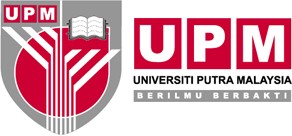 CURRICULUM VITAE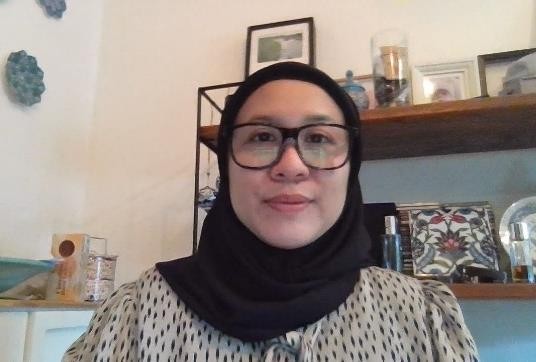                           LIST OF PUBLICATIONSBook Chapters/ArticlesProceedingsSeminar Papers Presented (orally)                          d. Other Presentation (Poster/Product/Exhibition/Showcase)A. BUTIR-BUTIR PERIBADI (Personal Details)A. BUTIR-BUTIR PERIBADI (Personal Details)A. BUTIR-BUTIR PERIBADI (Personal Details)A. BUTIR-BUTIR PERIBADI (Personal Details)Nama Penuh (Full Name)Faziawati Abdul AzizFaziawati Abdul AzizGelaran (Title):Dr.No. MyKad / No. Pasport(Mykad No. / Passport No.)770217-10-5104Warganegara(Citizenship)MalaysiaBangsa (Race)MelayuJantina (Gender)FemaleJawatan (Designation)Senior LecturerTarikh Lahir(Date of Birth)17/02/1977Alamat Semasa (Current Address)Jabatan/Fakulti (Department/Faculty)E-mel dan URL (E-mailAddress and URL)Jabatan Senibina Landskap, Fakulti Rekabentuk dan Senibina, Universiti Putra MalaysiaE-mail: faziawati@upm.edu.myB. KELAYAKAN AKADEMIK (Academic Qualification)B. KELAYAKAN AKADEMIK (Academic Qualification)B. KELAYAKAN AKADEMIK (Academic Qualification)B. KELAYAKAN AKADEMIK (Academic Qualification)Nama Sijil / Kelayakan(Certificate / Qualification obtained)Nama Sekolah Institusi(Name of School / Institution)Tahun(Year obtained)Bidang pengkhusususan(Area of Specialization)PhDNewcastle University, United Kingdom2012Urban DesignMasterLeeds Metropolitan University, United Kingdom2004Urban DesignBachelorUniversiti Teknologi MARA2003Landscape ArchitectureDiplomaUniversiti Teknologi Malaysia1999ArchitectureC. KEMAHIRAN BAHASA (Language Proficiency)C. KEMAHIRAN BAHASA (Language Proficiency)C. KEMAHIRAN BAHASA (Language Proficiency)C. KEMAHIRAN BAHASA (Language Proficiency)C. KEMAHIRAN BAHASA (Language Proficiency)C. KEMAHIRAN BAHASA (Language Proficiency)Bahasa / LanguageLemahPoor (1)SederhanaModerate (2)BaikGood (3)Amat BaikVery good (4)CemerlangExcellent (5)English*Bahasa Melayu*ChineseLain-lain (other):D. PENGALAMAN SAINTIFIK DAN PENGKHUSUSAN(Scientific experience and Specialisation)D. PENGALAMAN SAINTIFIK DAN PENGKHUSUSAN(Scientific experience and Specialisation)D. PENGALAMAN SAINTIFIK DAN PENGKHUSUSAN(Scientific experience and Specialisation)D. PENGALAMAN SAINTIFIK DAN PENGKHUSUSAN(Scientific experience and Specialisation)D. PENGALAMAN SAINTIFIK DAN PENGKHUSUSAN(Scientific experience and Specialisation)OrganizationPositionStart DateEnd DateExpertiseMaster of Tropical Urban DesignCoordinator20192022Tropical Urban DesignInternational Experts for Research Enrichment and Knowledge Exchange (IEREK)Scientific Committee2018OngoingUrban DesignInternational Conference on Sustainable Tropical Environmental Design (SusTED’15)Co-Chairman20132015Sustainable Tropical Urban DesignALAMCIPTA : International Journal of Sustainable Tropical Design Research and Practice.Co-Editor20152018Sustainable Tropical Urban DesignALAMCIPTA : International Journal of Sustainable Tropical Design Research and Practice.Co-Editor20112014Sustainable Tropical Urban DesignE. PEKERJAAN (Employment)E. PEKERJAAN (Employment)E. PEKERJAAN (Employment)E. PEKERJAAN (Employment)E. PEKERJAAN (Employment)Majikan / EmployerJawatan / DesignationJabatan / DepartmentTarikh lantikan /Start DateTarikh tamat /Date EndedUniversiti Putra MalaysiaSenior LecturerDept. of Landscape ArchitectureNovember 2012Universiti Putra MalaysiaTutorDept. of Landscape ArchitectureDecember 2007November 2012Universiti Putra MalaysiaContract LecturerDept. of Landscape ArchitectureJuly 2005November 2007Morphosis DesignLandscape DesignerFeb. 1999May 2000Frid ArkitekArchitectural DesignerAugust 1998Jan. 1999F. ANUGERAH DAN HADIAH (Honours and Awards)F. ANUGERAH DAN HADIAH (Honours and Awards)F. ANUGERAH DAN HADIAH (Honours and Awards)F. ANUGERAH DAN HADIAH (Honours and Awards)F. ANUGERAH DAN HADIAH (Honours and Awards)Name of awardsTitleAward AuthorityAward TypeYearAcademic AwardsNational Book Award 2017: Best Illustration BookBest Paper Award(1st Runner up)National Book Development FoundationAssociation of MalaysiaEnironmental-Behaviour ResearcherNationalInternational20172015Best Paper AwardAssociation ofInternational2015(Consolation Price)MalaysianConferenceEnironmental-Behaviour ResearcherDean’s List (GPA:University TeknologiUniversity20003.91)MARADean’s List (GPA:University TeknologiUniversity20013.77)MARANon-Academic AwardsAwards of MeritAnugerah Perkhidmatan CemerlangUniversiti Putra MalaysiaUniversity2016G. SENARAI PENERBITAN (Sila masukan nama pengarang, tajuk, nama jurnal, jilid, muka surat dan tahun diterbitkan) (List of publications – author (s), title, journal, volume, page and year published)G. SENARAI PENERBITAN (Sila masukan nama pengarang, tajuk, nama jurnal, jilid, muka surat dan tahun diterbitkan) (List of publications – author (s), title, journal, volume, page and year published)JournalPlease refer to list of publications belowBooks/MonographsChapter in bookProceedingsOther publicationsComputer softwareH. PROJEK PENYELIDIKAN TERDAHULU(Past Research Project)H. PROJEK PENYELIDIKAN TERDAHULU(Past Research Project)H. PROJEK PENYELIDIKAN TERDAHULU(Past Research Project)H. PROJEK PENYELIDIKAN TERDAHULU(Past Research Project)H. PROJEK PENYELIDIKAN TERDAHULU(Past Research Project)H. PROJEK PENYELIDIKAN TERDAHULU(Past Research Project)Project No.Project TitleRoleYearSource of fundStatusGP/2018/9642200Assessing squatters’ dwellers’ attachment to their former ‘perkampungan setinggan’ towards livability of urban low incomecommunity in SelangorMain researcher2018UPMCompletedGP-IPS/2016/9501000Child Friendly Environment (CFE): Children Speak Out on Their Future Urban NeighbourhoodPreferences in SelangorMain researcher2016UPMCompleted06-0l-19-2139FRSustainable Livelihoods Framework to improve the wellbeing of urban poor community due to rapid high-end development inLembah Pantai, Kuala Lumpur.Co-researcher2019-2021KPTOn-going5527170Exploring community engagement with carbon and climate change: Towards developing carbon capability framework for tackling climate change andachieving carbon reductionCo-researcher2013KPTCompletedGP/IPB/2013/9413000Establishing Urban Design Indicatorsfor	TouristC0-researcher2013UPMCompleted(Pedestrian) Friendly City for	Kuala	LumpurMetropolitan Region.No.Name of Author(s)Year PublishedTitleJournal/Publisher1Faziawati Abdul Aziz, Norsidah Ujang, NorAzlina Abu Bakar2022Urban High-Rise Public Housing For Squatter Resettlement: DesaMentari As A Case StudyNew Design Ideas, August 2022, Jomard Publishing2Maizura Mazlan, Nor Atiah Ismail, Faziawati Abdul Aziz, MohdJohari Mohd Yusof2022The Dilution of Peri-Urban Socio- Cultural Identity: An Insight into Policies and Strategies in Malaysiaand the European CommissionResilient and Responsible Smart Cities, March 2022, Springer3Marek Kozlowski, Aznida Azlan, NorAzlina Abu Bakar, Faziawati Abdul Aziz2022Socio-Economic and Political Dimensions and Their Impact onthe Urban Form of the Kuala Lumpur Metropolitan RegionUrban and Transit Planning, Towards Liveable Communities: Urban placesand Design Spaces, June 2022, Springer4Faziawati Abdul Aziz,Suzanne Speak, Tim Townshend2020Social Implication of SquatterRelocation: The Case of Desa MentariUrban and Transit Planning, January 2020, Springer5Intan Melati Che Hassan, Faziawati Abdul Aziz, Nor Azlina Abu Bakar, NoordinAhmad2019Housing Affordability of Middle Income Households in Kuala LumpurMalaysian Journal of Social Sciences and Humanities, July 2019,e-ISSN: 2504-85626Eliani Aziana Abu Bakar, Norsidah Ujang, Faziawati Abdul Aziz2017Place Attachment towards Waterfront in Kangar, Perlis, MalaysiaAlam Cipta Vol 9 (Issue 2) December 2016Universiti Putra Malaysia7Mohd Fairuz Shahidan, Faziawati Abdul Aziz,Mohd Fabian Hasna2016Malacca Sketching Through ExperienceUniversiti Putra Malaysia Press 2016, ISBN 978-967-344-531-18Mariatul Liza Meor Gheda, Faziawati AbdulAziz, Nor Atiah Ismail, Norsidah Ujang2015Child Friendly Neighbourhood: Children Speak Out on Their Local Condition and Future PreferencesAdvances in Environmental Biology Journal9Ani Shazwani Abas, Mohd Yazid Mohd Yunos, Nor Kalsum Mohd Isa, Nor AtiahIsmail, Faziawati Abdul Aziz2015Carbon-Capability Framework for Malaysia: Towards Encouraging Low-Carbon Community LifestylesApplied Mechanics and Materials Vol. 747 (2015) pp. 290-293, Trans Tech Publication, Switzerland.10Ani Shazwani Abas, Mohd Yazid Mohd Yunos, Nor Kalsum Mohd Isa, Nor Atiah Ismail, Faziawati AbdulAziz2015A Perspective on the Advantages of Healing Garden towards Improving Health in Nursing HomeAdvances in Environmental Biology 9(4), March 2015, page 5 - 711Faziawati Abdul Aziz, Mohd. Fairuz Shahidan& Norhuzailin Hussain2014From two-dimensional to spaceSustainable Tropical Environmental Design Exhibition 2014,Universiti Putra Malaysia Press12Mohd Nazri Saidon, Norsidah Ujang, Faziawati Abdul Aziz &Mohd Fairuz Shahidan2014Celebrating urban space for people spaceSustainable Tropical Environmental Design Exhibition 2014,Universiti Putra Malaysia Press13Faziawati Abdul Aziz2013The Shifting Landscape: Environmental ArtSustainable Tropical Environmental Design Exhibition 2013,Universiti Putra Malaysia Press14Faziawati Abdul Aziz, Mohd Fairuz Shahidan& Mohd Fabian Hasna2013Sentence of ChrysanthemumSustainable Tropical Environmental Design Exhibition 2013,Universiti Putra Malaysia Press15Mohd Fabian Hasna, Faziawati Abdul Aziz, Mohd Fairuz Shahidan& Aini Jasmin Ghazali2013Integrated Green LifestyleSustainable Tropical Environmental Design Exhibition 2013,Universiti Putra Malaysia Press16Mohd Fairuz Shahidan,Mohd Fabian Hasna & Faziawati Abdul Aziz2013ExtinctionSustainable Tropical Environmental Design Exhibition 2013,Universiti Putra Malaysia Press17Osman Mohd. Tahir, Faziawati Abdul Aziz, Noor Azizi Mohd. Ali &Nordin abd. Rahman2011Revitalization of Pudu PlazaSustainable Tropical Environmental Design Exhibition 2011,Universiti Putra Malaysia PressNo.Name of Writer(s)Year PublishedTileName of Proceedings/Conference1Faziawati Abdul Aziz2020Characteristics of Urban High-Rise Public Housing for Squatter Resettlement in Malaysia’s KlangValleyLondon Institute of Skills Development (LISD) Conference Proceedings2Faziawati Abdul Aziz, SuzanneSpeak, Tim Townshend2017Social implication of squatter relocation: The case of Desa MentariARChive International Journal3Faziawati Abdul Aziz, Norhuzailin Hussain, NorsidahUjang2016Implication of Slum Relocations into Low-cost High-Rises: An Analysis through the Infrastructure of EverydayLifeEnvironment-Behaviour Proceedings Journal4Norhuzailin Hussain, Faziawati Abdul Aziz2016Enhancing Quality of Life: Restorative in Recreational Forests in Selangor, MalaysiaEnvironment-Behaviour Proceedings Journal5Norsidah Ujang,Faziawati Abdul Aziz2016The Malay Enclave of KampongBharu as a Living Tradition: A place of uncertaintyEnvironment-Behaviour Proceedings Journal6Faziawati Abdul Aziz, Nor Atiah Ismail and NurhuzailianHussain2015The Impact of Slum Relocation on the Cultural and Locality of Desa Mentari’s Community in Selangor, MalaysiaFifth International Cultural Landscape ConferenceNo.Name of Writer(s)TitleName of Seminar/ConferenceOrganiserPlaceDate1Faziawati Abdul AzizCharacteristics of Urban High-Rise Public Housing for Squatter Resettlement inMalaysia’s Klang ValleyLISD International Conference on Engineering, Design and Technology.London Institue of Skills and DevelopmentSt. Anne’s College, University of Oxford, U.K27-28January 20202Faziawati Abdul Aziz, Suzanne Speak, Tim TownshendSocial implication of squatter relocation: The case of Desa MentariThe 2nd International Conference on: Urban Planning and Architectural Design forSustainable DevelopmentInternational Experts for Research Enrichment and Knowledge ExchangeUniversita Degli Studi Di Palermo, Sicily, Italy25-27October 20173Faziawati Abdul Aziz, Norhuzailin HussainImplication of Slum Relocations into Low- cost High-Rises: An Analysis through theInfrastructure of Everyday LifeABRA International Conference on Quality of LifeAssociation of Malaysian Environmental- Behaviour ResearchersDokuz Eylul Universitesi, Izmir, Turkey9-13December 20154Faziawati Abdul Aziz, Nor Atiah Ismail and NurhuzailianHussainThe Impact of Slum Relocation on the Cultural and Locality of Desa Mentari’s Community in Selangor, MalaysiaFifth International Cultural Landscape ConferenceInstitute Federation of Landscape Architecture – Asia Pacific RegionTehran, Iran17, 18November 20145Faziawati Abdul AzizThe Investigation of the Implication of Slum Relocation in High-Risk Neighbourhood in MalaysiaPGR Mini ConferenceNewcastle UniversitySchool of Architecture, Planning and Landscape16 June20106Faziawati Abdul AzizThe Investigation of Safe City Programme in High-Risk Indian Neighbourhood in MalaysiaFirst Year Conference 2008Newcastle UniversityPostgraduate Training Suite, Daysh Building, Newcastle University22 May2008No.Name of Writer(s)TitleName of Seminar/Conference/ExhibitionOrganiserPlaceDate1Faziawati Abdul Aziz, Mohd Fairuz Shahidan & Norhuzailin HussainFrom two-dimensional to spaceExhibitionGallery SerdangFaculty Rekabentuk dan Senibina , UPMFaculty Rekabentuk dan Senibina , UPMDecember 20142Norhuzailin Hussain, Noorizan Mohamed & Faziawati Abdul AzizMalay Village Culture Influences on the Use of Recreational Forests in Selangor, MalaysiaA poster presentationFifth International Cultural Landscape ConferenceInstitute Federation of Landscape Architecture – Asia PacificRegionTehran, Iran17, 18November 20143Faziawati Abdul Aziz, Mohd Fairuz Shahidan & Mohd Fabian HasnaExtinctionExhibitionGallery SerdangFaculty Rekabentuk dan Senibina , UPMFaculty Rekabentuk dan Senibina , UPMDecember 20134Faziawati Abdul AzizThe Investigation of Safe City Programme in High- Risk Indian Neighbourhood in Malaysia.A poster presentationAcademic Poster Conference 2009Newcastle UniversityLindisfarne Room, King’s Road Centre12 May20095Faziawati Abdul AzizThe Investigation of Safe City Programme in High- Risk Indian Neighbourhood in Malaysia.A poster presentationSalford UniversitySPARCConference 2009Salford University, Manchester8 May2009